110.70屆畢業典禮成果活動名稱70屆畢業典禮成果70屆畢業典禮成果70屆畢業典禮成果70屆畢業典禮成果辦理方式▓座談 □宣講 □實務操作 ■參訪或體驗活動 □合作學習▓座談 □宣講 □實務操作 ■參訪或體驗活動 □合作學習▓座談 □宣講 □實務操作 ■參訪或體驗活動 □合作學習▓座談 □宣講 □實務操作 ■參訪或體驗活動 □合作學習辦理地點本校餐廳辦理日期辦理日期111/6/20活動簡介與成效讓應屆畢業生表達對母校培育的感恩情懷，並在溫馨和諧氣氛下接受祝福與期許。2.讓學生在活動中學習應有的禮儀與規範。    3.導師留婷婷讓應屆畢業生表達對母校培育的感恩情懷，並在溫馨和諧氣氛下接受祝福與期許。2.讓學生在活動中學習應有的禮儀與規範。    3.導師留婷婷讓應屆畢業生表達對母校培育的感恩情懷，並在溫馨和諧氣氛下接受祝福與期許。2.讓學生在活動中學習應有的禮儀與規範。    3.導師留婷婷讓應屆畢業生表達對母校培育的感恩情懷，並在溫馨和諧氣氛下接受祝福與期許。2.讓學生在活動中學習應有的禮儀與規範。    3.導師留婷婷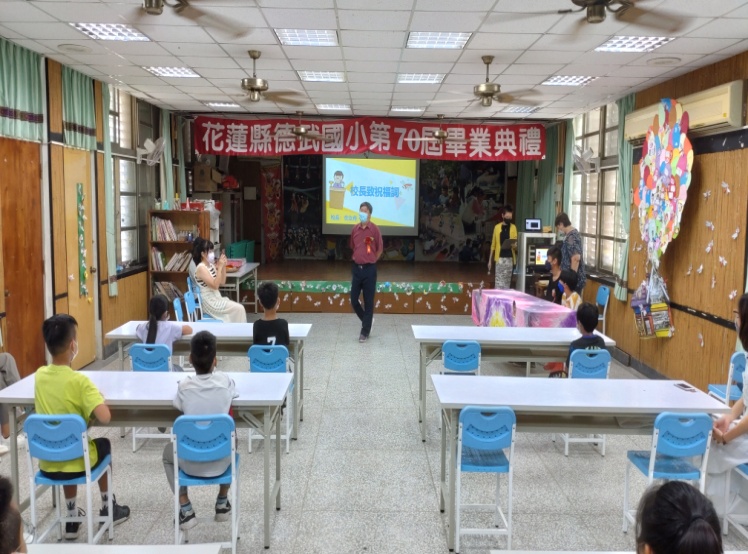 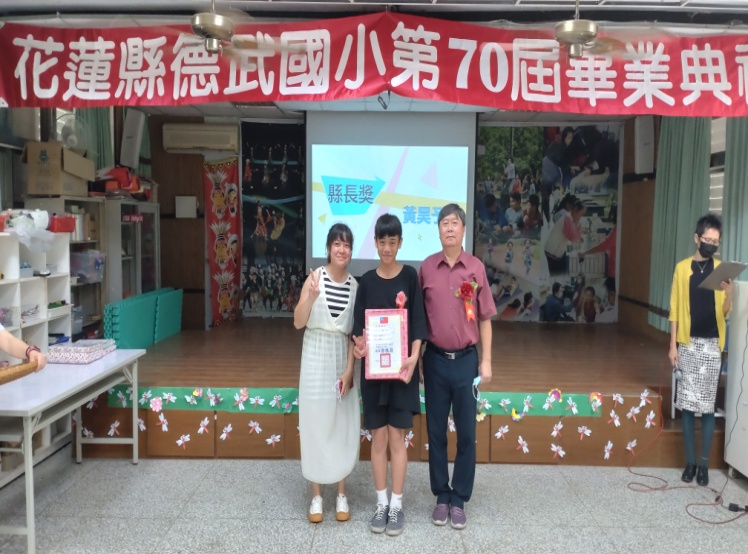 校長致詞校長致詞校長致詞頒縣長獎頒縣長獎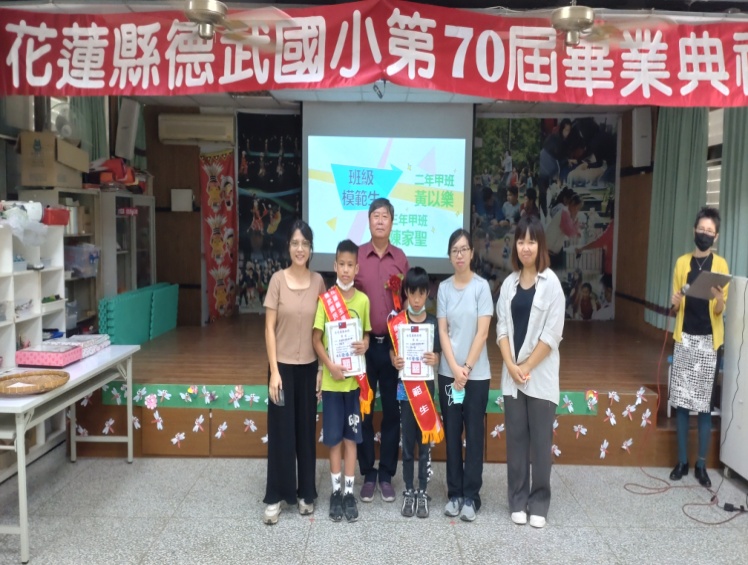 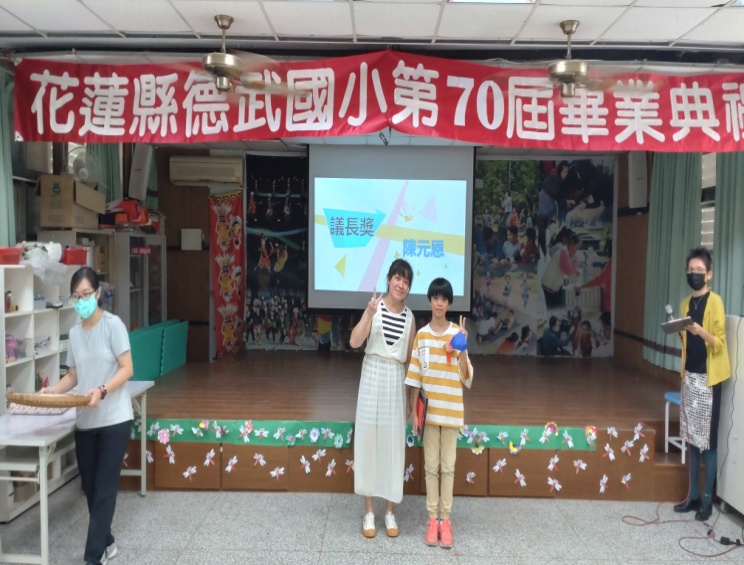 模範生表揚模範生表揚模範生表揚議長獎 議長獎 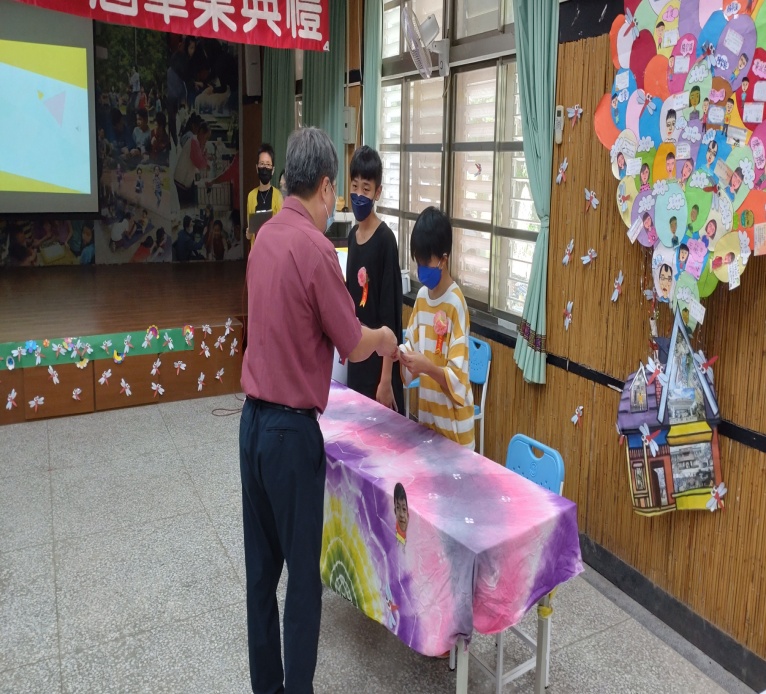 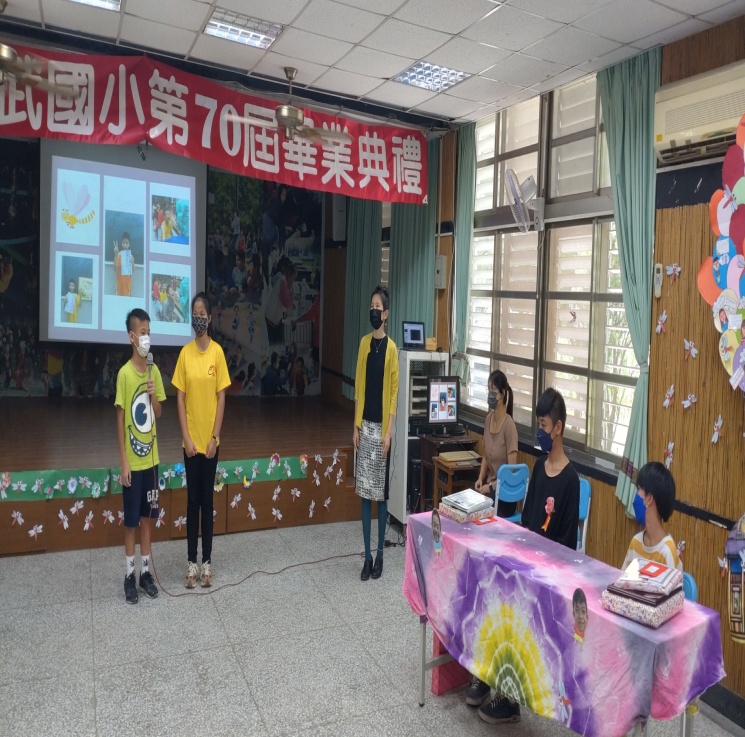 頒發畢業證書頒發畢業證書頒發畢業證書在校生致祝福詞在校生致祝福詞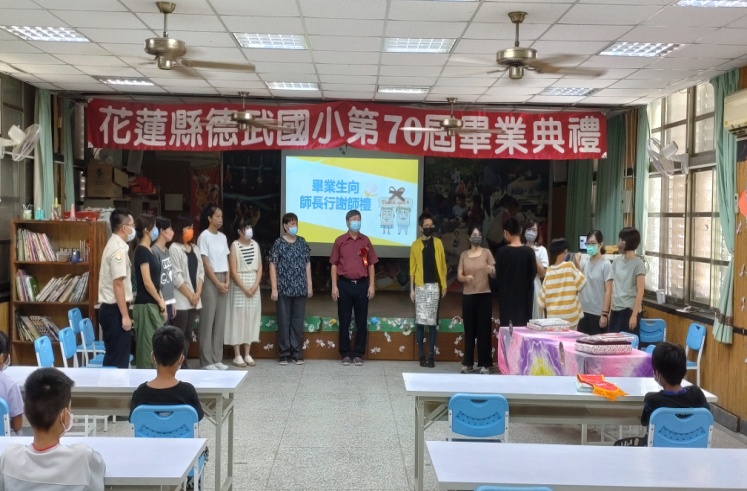 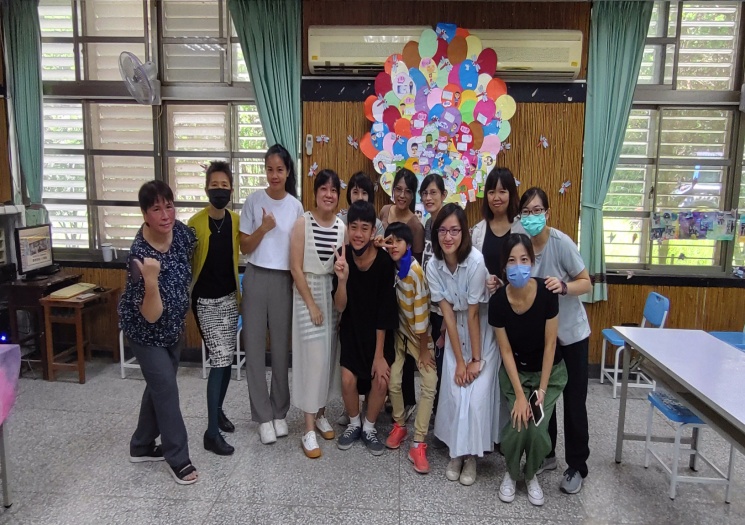 畢業生行謝師禮畢業生行謝師禮畢業生行謝師禮師生合影留念師生合影留念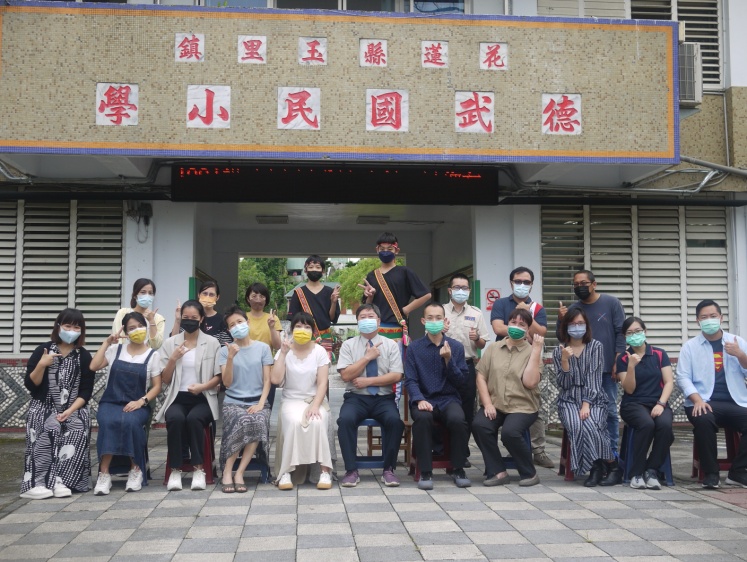 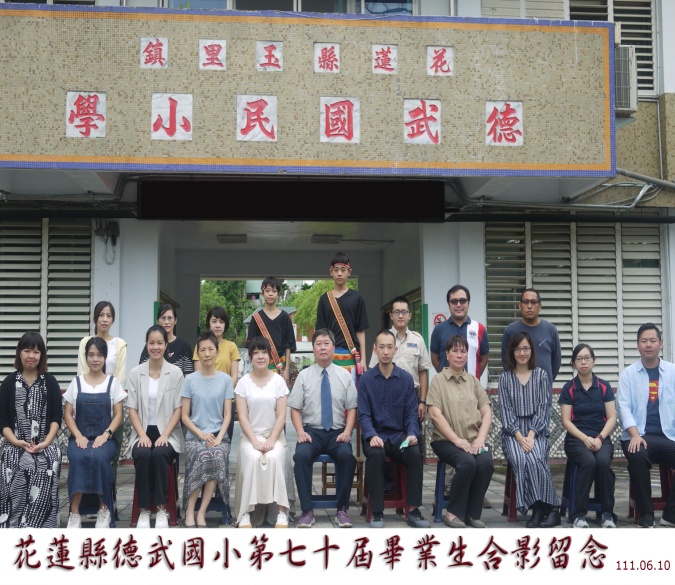 